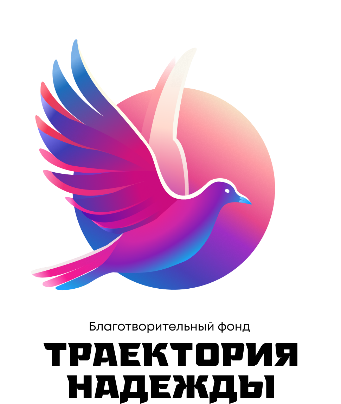 Перечень документов для вступленияв Благотворительный Фонд «Траектория надежды»Паспорт Св-во о браке / разводе (при наличии)Справка с места жительства (свежая, оригинал)Сведение о доходах (справка с пенсионного фонда, либо 2НДФЛ)Свидетельство о рождении ребенка/детей (при наличии несовершеннолетнего ребенка)Удостоверение многодетной семьи (при наличии)Оригинал заявления о вступлении в фондПенсионное удостоверение (если благополучатель пенсионер) МСЭ (если у благополучателя инвалидность) 